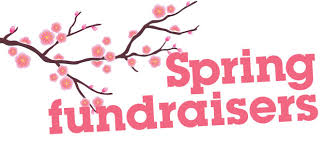 Name:__________________________________	We have partnered with C.C.Farms this year for our spring fundraiser.  Our family run company has been producing fresh handmade products since 1997.  We specialize in handmade fresh spring planters as well as Holiday Wreaths and Holiday Planters.  Everything is fresh and made to order.  Nothing is prepared ahead of time.  We have found that there was a great partnership for our products to be used for a fundraiser for schools, hockey teams, gymnastic clubs and any other organization looking to raise funds to offset costs and raise money.For this year’s spring fundraiser we will be creating a custom 10” Round Planter that will be approximately 10" tall.  The planter will consist of a mix of live pansies.    The planters will be lush and full just in time to go outside and last the whole summer. Planters include a starter fertilizer in the soil and only need watering as required.  The pot is available in Black only. All orders are due to CCFARMS by:March 30, 2023Delivery date:You MUST contact CCFarms to setup delivery dates/times.
Deliveries Begins 
April 21, 2023 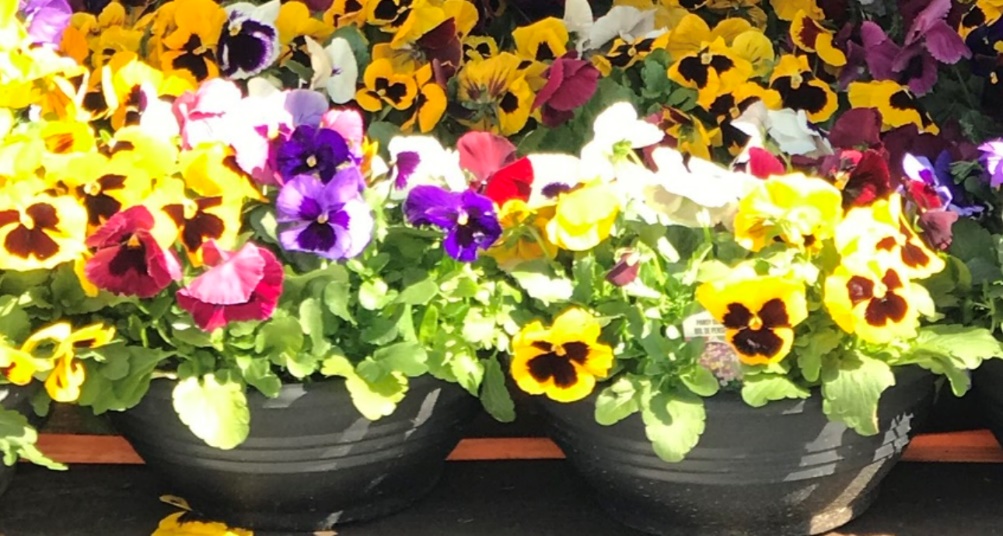 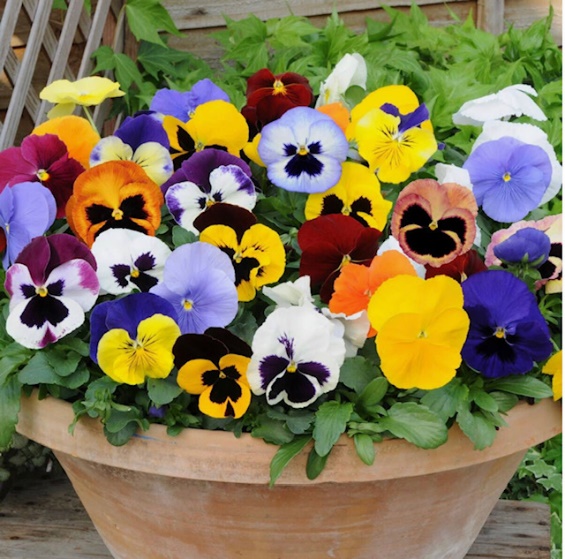 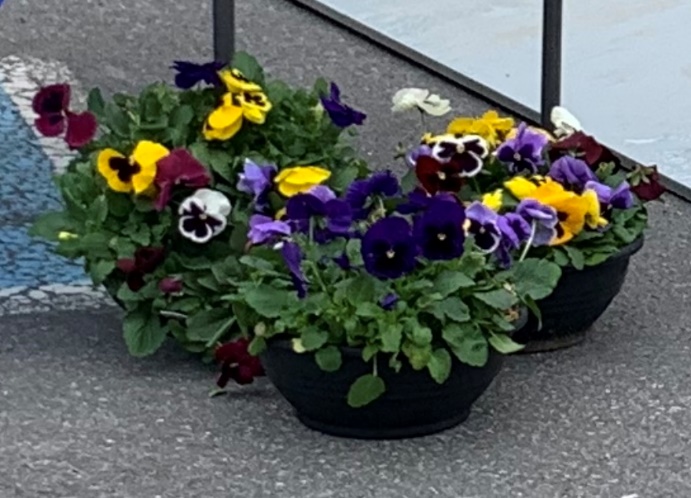 Name & Phone #12” Wreath18” WreathPlanterTotalName: SampleQuantity           2Price     $22.00Total            $40.00Total Paid   $40.00Phone #: 613- 555 1212Quantity           2Price     $22.00Total            $40.00Total Paid   $40.00Name:Phone #:Name:Phone #:Name:Phone #:Name:Phone #:Name:Phone #:Name:Phone #:Name:Phone #:Name:Phone #:Name:Phone #:Name:Phone #:Name:Phone #:Name:Phone #:Name:Phone #:Name:Phone #:Name:Phone #:Name:Phone #:Total QuantityTotal QuantityTotal Price$